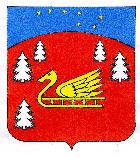 Администрациямуниципального образования Красноозерное сельское поселениемуниципального образования Приозерский муниципальный районЛенинградской области.П О С Т А Н О В Л Е Н И ЕОт 16 декабря  2022                                 № 404О дополнительных  мерах по обеспечениюустойчивого функционированияжилищно-коммунального комплексав период новогодних праздников с 31 декабря 2022 года по 08 января 2023 года.            В соответствии с Федеральным законом от 06.10.2003г. № 131-ФЗ «Об общих принципах организации местного самоуправления в РФ»  в целях обеспечения устойчивого функционирования жилищно-коммунального комплекса в период с 31 декабря 2022 года по 08 января 2023 года администрация муниципального образования Красноозерное сельское поселение муниципального образования Приозерский муниципальный район Ленинградской области ПОСТАНОВЛЯЕТ:1. Организовать круглосуточное дежурство ответственных работников администрации МО Красноозерное сельское поселение.2.Рекомендовать руководителям управляющих компаний, руководителям предприятий всех форм собственности: 2.1. организовать дополнительную проверку тепло- и водоснабжения жилых  домов                           объектов социальной сферы, проверить запас материальных средств для ликвидации аварийных ситуаций2.2. до 21 декабря 2022 года представить в администрацию поселения информацию                      о  наличии нормативных запасов топлива на котельных и банях, заранее обеспечить их пополнение, обеспечить доступ к материальным запасам, находящимся на складах, для чего организовать дежурство ответственных лиц служб снабжения и материальных складов.2.3. в целях обеспечения надежности электроснабжения коммунальных объектов обеспечить готовность резервных электростанций, назначить ответственных за их техническое состояние, безопасную эксплуатацию. 2.4.    ввести ночной контроль над работой источников жизнеобеспечения.2.5. обеспечить круглосуточное дежурство руководящего состава, инженерно-технических работников на объектах жилищно-коммунального хозяйства (водозаборы, котельные). В срок до 21 декабря 2022 года представить в администрацию МО Красноозерное сельское поселение графики дежурств руководящего состава. Графики дежурств ответственных работников управляющих компаний  с номерами телефонов разместить на информационных стендах в каждом жилом доме, на сайте предприятий. 2.6. обеспечить готовность аварийных бригад к проведению аварийных, восстановительных работ, обеспечив их необходимой техникой, оборудованием, материалами и до 21 декабря 2022 года организовать проверку их готовности, о чем заблаговременно уведомить администрацию поселения.2.7. в целях надежности электроснабжения коммунальных объектов обеспечить готовность резервных источников электроснабжения, назначить ответственных за их техническое состояние безопасную эксплуатацию, создать нормативные запасы топлива.Осуществлять контроль за предоставлением жилищно-коммунальных услуг и их качеством. 2.8. проверить работу системы оповещения ответственных лиц и технического персонала, наличие транспорта и средств связи.2.9. дважды в сутки (к 8.20 и к 19.20), а в случае возникновения аварийной или чрезвычайной ситуации немедленно, докладывать о состоянии объектов жизнеобеспечения (водозаборов, котельных) дежурным администрации МО Красноозерное сельское поселение согласно  графику дежурств сотрудников администрации.  3. Принять необходимые дополнительные меры, направленные на предотвращение случаев терроризма и обеспечения безопасной  эксплуатации объектов жилищно-коммунального хозяйства.  4.Сотрудникам администрации дважды в сутки ,в 8ч 30 мин и в 19ч.30 мин, а в случае возникновения аварийной или чрезвычайной ситуации немедленно, докладывать  о состоянии объектов жизнеобеспечения дежурному администрации МО Приозерский муниципальный район Ленинградской области по тел. 8(921) 873-70-71, заместителю главы администрации по городскому и жилищно-коммунальному хозяйству Приозерского муниципального района Ленинградской области Стецюк В.В. (8-813-79-37-434).  5.Информацию о дополнительных мероприятиях и телефонах дежурных служб разместить на сайте поселения, опубликовать в средствах массовой информации.  6.Контроль за исполнением данного распоряжения оставляю за собой.Глава администрации МОКрасноозерное сельское поселение:                                                                  А.В. РыбакИсп. Копецкий А.В. (67-493)Разослано: дело-1,УК-1, ресурсоснабжающая организации- 2, ТСЖ - 1